3GPP TSG-SA5 Meeting #129 	S5-201390Hyderabad, India, 24 – 28 February 202011.1.1.5	11.1.1.6	12.1	Generic provisioning management service12.1.1	RESTful HTTP-based solution set12.1.1.1	Mapping of operations12.1.1.1.1	Introduction The IS operations are mapped to SS equivalents according to table 12.1.1.1.1-1.Table 12.1.1.1.1-1: Mapping of IS operations to SS equivalents12.1.1.1.6	12.1.1.1.7	12.1.1.3	Resources12.1.1.3.1	Resource structureFigure 12.1.1.3.1-1 shows the resource structure of the Provisioning MnS.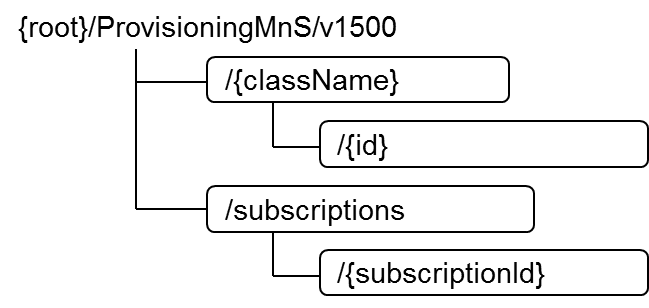 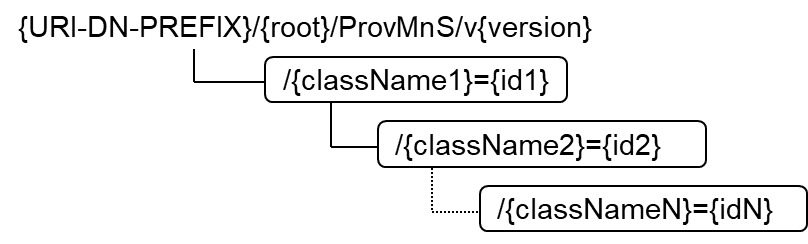 Figure 12.1.1.3.1-1: Resource URI structure of the Provisioning MnSTable 12.1.1.3.1-1 provides an overview of the resources and applicable HTTP methods.Table 12.1.1.3.1-1: Resources and methods overview12.1.1.3.2.2	12.1.1.4	Data type definitions12.1.1.4.1	GeneralTable 12.1.1.4.1-1: Data types defined in this specification12.1.1.4.2.1212.1.1.4.2.13	12.1.1.4.2.14	12.1.1.4.4	Simple data types and enumerations12.1.1.4.4.1	GeneralThis clause defines simple data types and enumerations that are used by the data structures defined in the previous clauses.12.1.1.4.4.2	Simple data typesTable 12.1.1.4.3.2-1: Simple data typesCR-Form-v12.0CR-Form-v12.0CR-Form-v12.0CR-Form-v12.0CR-Form-v12.0CR-Form-v12.0CR-Form-v12.0CR-Form-v12.0CR-Form-v12.0CHANGE REQUESTCHANGE REQUESTCHANGE REQUESTCHANGE REQUESTCHANGE REQUESTCHANGE REQUESTCHANGE REQUESTCHANGE REQUESTCHANGE REQUESTCRrevCurrent version:For HELP on using this form: comprehensive instructions can be found at 
http://www.3gpp.org/Change-Requests.For HELP on using this form: comprehensive instructions can be found at 
http://www.3gpp.org/Change-Requests.For HELP on using this form: comprehensive instructions can be found at 
http://www.3gpp.org/Change-Requests.For HELP on using this form: comprehensive instructions can be found at 
http://www.3gpp.org/Change-Requests.For HELP on using this form: comprehensive instructions can be found at 
http://www.3gpp.org/Change-Requests.For HELP on using this form: comprehensive instructions can be found at 
http://www.3gpp.org/Change-Requests.For HELP on using this form: comprehensive instructions can be found at 
http://www.3gpp.org/Change-Requests.For HELP on using this form: comprehensive instructions can be found at 
http://www.3gpp.org/Change-Requests.For HELP on using this form: comprehensive instructions can be found at 
http://www.3gpp.org/Change-Requests.Proposed change affects:UICC appsMERadio Access NetworkXCore NetworkXTitle:	Source to WG:Source to TSG:S5S5S5S5S5S5S5S5S5S5Work item code:Date:Date:Date:Category:FRelease:Release:Release:Rel-16Use one of the following categories:
F  (correction)
A  (mirror corresponding to a change in an earlier release)
B  (addition of feature), 
C  (functional modification of feature)
D  (editorial modification)Detailed explanations of the above categories can
be found in 3GPP TR 21.900.Use one of the following categories:
F  (correction)
A  (mirror corresponding to a change in an earlier release)
B  (addition of feature), 
C  (functional modification of feature)
D  (editorial modification)Detailed explanations of the above categories can
be found in 3GPP TR 21.900.Use one of the following categories:
F  (correction)
A  (mirror corresponding to a change in an earlier release)
B  (addition of feature), 
C  (functional modification of feature)
D  (editorial modification)Detailed explanations of the above categories can
be found in 3GPP TR 21.900.Use one of the following categories:
F  (correction)
A  (mirror corresponding to a change in an earlier release)
B  (addition of feature), 
C  (functional modification of feature)
D  (editorial modification)Detailed explanations of the above categories can
be found in 3GPP TR 21.900.Use one of the following categories:
F  (correction)
A  (mirror corresponding to a change in an earlier release)
B  (addition of feature), 
C  (functional modification of feature)
D  (editorial modification)Detailed explanations of the above categories can
be found in 3GPP TR 21.900.Use one of the following categories:
F  (correction)
A  (mirror corresponding to a change in an earlier release)
B  (addition of feature), 
C  (functional modification of feature)
D  (editorial modification)Detailed explanations of the above categories can
be found in 3GPP TR 21.900.Use one of the following categories:
F  (correction)
A  (mirror corresponding to a change in an earlier release)
B  (addition of feature), 
C  (functional modification of feature)
D  (editorial modification)Detailed explanations of the above categories can
be found in 3GPP TR 21.900.Use one of the following categories:
F  (correction)
A  (mirror corresponding to a change in an earlier release)
B  (addition of feature), 
C  (functional modification of feature)
D  (editorial modification)Detailed explanations of the above categories can
be found in 3GPP TR 21.900.Use one of the following releases:
Rel-8	(Release 8)
Rel-9	(Release 9)
Rel-10	(Release 10)
Rel-11	(Release 11)
Rel-12	(Release 12)
Rel-13	(Release 13)
Rel-14	(Release 14)
Rel-15	(Release 15)
Rel-16	(Release 16)Use one of the following releases:
Rel-8	(Release 8)
Rel-9	(Release 9)
Rel-10	(Release 10)
Rel-11	(Release 11)
Rel-12	(Release 12)
Rel-13	(Release 13)
Rel-14	(Release 14)
Rel-15	(Release 15)
Rel-16	(Release 16)Reason for change:Reason for change:Configurable subscriptions to notifications have been added to 3GPP TS 28.622 and 3GPP TS 28.623. For this reason dedicated subscribe and unsubscribe operations are not needed any more in the Provisioning MnS.Configurable subscriptions to notifications have been added to 3GPP TS 28.622 and 3GPP TS 28.623. For this reason dedicated subscribe and unsubscribe operations are not needed any more in the Provisioning MnS.Configurable subscriptions to notifications have been added to 3GPP TS 28.622 and 3GPP TS 28.623. For this reason dedicated subscribe and unsubscribe operations are not needed any more in the Provisioning MnS.Configurable subscriptions to notifications have been added to 3GPP TS 28.622 and 3GPP TS 28.623. For this reason dedicated subscribe and unsubscribe operations are not needed any more in the Provisioning MnS.Configurable subscriptions to notifications have been added to 3GPP TS 28.622 and 3GPP TS 28.623. For this reason dedicated subscribe and unsubscribe operations are not needed any more in the Provisioning MnS.Configurable subscriptions to notifications have been added to 3GPP TS 28.622 and 3GPP TS 28.623. For this reason dedicated subscribe and unsubscribe operations are not needed any more in the Provisioning MnS.Configurable subscriptions to notifications have been added to 3GPP TS 28.622 and 3GPP TS 28.623. For this reason dedicated subscribe and unsubscribe operations are not needed any more in the Provisioning MnS.Configurable subscriptions to notifications have been added to 3GPP TS 28.622 and 3GPP TS 28.623. For this reason dedicated subscribe and unsubscribe operations are not needed any more in the Provisioning MnS.Configurable subscriptions to notifications have been added to 3GPP TS 28.622 and 3GPP TS 28.623. For this reason dedicated subscribe and unsubscribe operations are not needed any more in the Provisioning MnS.Summary of change:Summary of change:The dedicated subscribe and unsubscribe operations are removed.The dedicated subscribe and unsubscribe operations are removed.The dedicated subscribe and unsubscribe operations are removed.The dedicated subscribe and unsubscribe operations are removed.The dedicated subscribe and unsubscribe operations are removed.The dedicated subscribe and unsubscribe operations are removed.The dedicated subscribe and unsubscribe operations are removed.The dedicated subscribe and unsubscribe operations are removed.The dedicated subscribe and unsubscribe operations are removed.Consequences if not approved:Consequences if not approved:Multiple possibilities for subscribing and unsubscribing to receive notifications exist leading to problems when conflicting client requests are received.Multiple possibilities for subscribing and unsubscribing to receive notifications exist leading to problems when conflicting client requests are received.Multiple possibilities for subscribing and unsubscribing to receive notifications exist leading to problems when conflicting client requests are received.Multiple possibilities for subscribing and unsubscribing to receive notifications exist leading to problems when conflicting client requests are received.Multiple possibilities for subscribing and unsubscribing to receive notifications exist leading to problems when conflicting client requests are received.Multiple possibilities for subscribing and unsubscribing to receive notifications exist leading to problems when conflicting client requests are received.Multiple possibilities for subscribing and unsubscribing to receive notifications exist leading to problems when conflicting client requests are received.Multiple possibilities for subscribing and unsubscribing to receive notifications exist leading to problems when conflicting client requests are received.Multiple possibilities for subscribing and unsubscribing to receive notifications exist leading to problems when conflicting client requests are received.Clauses affected:Clauses affected:11.1.1.5 (void), 11.1.1.6 (void), 12.1.1.1.1, 12.1.1.1.6 (void), 12.1.1.1.7 (void), 12.1.1.3.1, 12.1.1.3.2.2 (void), 12.1.1.4.1, 12.1.1.4.2.12 (void), 12.1.1.4.2.13 (void), 12.1.1.4.2.14 (void), 12.1.1.4.4.211.1.1.5 (void), 11.1.1.6 (void), 12.1.1.1.1, 12.1.1.1.6 (void), 12.1.1.1.7 (void), 12.1.1.3.1, 12.1.1.3.2.2 (void), 12.1.1.4.1, 12.1.1.4.2.12 (void), 12.1.1.4.2.13 (void), 12.1.1.4.2.14 (void), 12.1.1.4.4.211.1.1.5 (void), 11.1.1.6 (void), 12.1.1.1.1, 12.1.1.1.6 (void), 12.1.1.1.7 (void), 12.1.1.3.1, 12.1.1.3.2.2 (void), 12.1.1.4.1, 12.1.1.4.2.12 (void), 12.1.1.4.2.13 (void), 12.1.1.4.2.14 (void), 12.1.1.4.4.211.1.1.5 (void), 11.1.1.6 (void), 12.1.1.1.1, 12.1.1.1.6 (void), 12.1.1.1.7 (void), 12.1.1.3.1, 12.1.1.3.2.2 (void), 12.1.1.4.1, 12.1.1.4.2.12 (void), 12.1.1.4.2.13 (void), 12.1.1.4.2.14 (void), 12.1.1.4.4.211.1.1.5 (void), 11.1.1.6 (void), 12.1.1.1.1, 12.1.1.1.6 (void), 12.1.1.1.7 (void), 12.1.1.3.1, 12.1.1.3.2.2 (void), 12.1.1.4.1, 12.1.1.4.2.12 (void), 12.1.1.4.2.13 (void), 12.1.1.4.2.14 (void), 12.1.1.4.4.211.1.1.5 (void), 11.1.1.6 (void), 12.1.1.1.1, 12.1.1.1.6 (void), 12.1.1.1.7 (void), 12.1.1.3.1, 12.1.1.3.2.2 (void), 12.1.1.4.1, 12.1.1.4.2.12 (void), 12.1.1.4.2.13 (void), 12.1.1.4.2.14 (void), 12.1.1.4.4.211.1.1.5 (void), 11.1.1.6 (void), 12.1.1.1.1, 12.1.1.1.6 (void), 12.1.1.1.7 (void), 12.1.1.3.1, 12.1.1.3.2.2 (void), 12.1.1.4.1, 12.1.1.4.2.12 (void), 12.1.1.4.2.13 (void), 12.1.1.4.2.14 (void), 12.1.1.4.4.211.1.1.5 (void), 11.1.1.6 (void), 12.1.1.1.1, 12.1.1.1.6 (void), 12.1.1.1.7 (void), 12.1.1.3.1, 12.1.1.3.2.2 (void), 12.1.1.4.1, 12.1.1.4.2.12 (void), 12.1.1.4.2.13 (void), 12.1.1.4.2.14 (void), 12.1.1.4.4.211.1.1.5 (void), 11.1.1.6 (void), 12.1.1.1.1, 12.1.1.1.6 (void), 12.1.1.1.7 (void), 12.1.1.3.1, 12.1.1.3.2.2 (void), 12.1.1.4.1, 12.1.1.4.2.12 (void), 12.1.1.4.2.13 (void), 12.1.1.4.2.14 (void), 12.1.1.4.4.2YNOther specsOther specsX Other core specifications	 Other core specifications	 Other core specifications	 Other core specifications	TS/TR ... CR ... TS/TR ... CR ... TS/TR ... CR ... affected:affected:X Test specifications Test specifications Test specifications Test specificationsTS/TR ... CR ... TS/TR ... CR ... TS/TR ... CR ... (show related CRs)(show related CRs)X O&M Specifications O&M Specifications O&M Specifications O&M SpecificationsTS/TR ... CR ... TS/TR ... CR ... TS/TR ... CR ... Other comments:Other comments:This CR's revision history:This CR's revision history:First modificationNext modificationIS operationHTTP MethodResource URISQcreateMOIPUThttp://{URI-DN-prefix}/{root}/{ProvMnS}/{MnSVersion}/{URI-LDN}/{LDN-first-part}/{className}={id} MgetMOIAttributesGEThttp://{URI-DN-PREFIX}/{root}/{ProvMnS}/{MnSVersion}/{URI-LDN}/{LDN-FIRST-PAT}/{className}={id} MmodifyMOIAttributesPUTPATCHhttp://{URI-DN-prefix}/{root}/{ProvMnS}/{MnSVersion}/{URI-LDN}/{LDN-first-part}/{className}={id} MdeleteMOIDELETEhttp://{URI-DN-prefix}/{root}/{ProvMnS}/{MnSVersion}/{URI-LDN}/{LDN-first-part}/{className}={id} MNext modificationNext modificationResource nameResource URIHTTP methodDescriptionMOI/{className}={id}PUTCreates a resource representing a managed object instanceMOI/{className}={id}GETRetrieves one or multiple resources representing managed object instancesMOI/{className}={id}PATCHModifies one or multiple resources representing managed object instancesMOI/{className}={id}DELETEDeletes one or multiple resources representing managed object instancesnotificationSink/notificationSinkPOSTSends notificationsNext modificationNext modificationData typeReferenceDescriptionGeneral typesGeneral typesGeneral typesdateTime-TypeDate and timelong-Type12.1.1.4.4.2Long typeuri-Type12.1.1.4.4.2Type of an URITypes used in pathsTypes used in pathsTypes used in pathsclassName-PathType12.1.1.4.4.2Used in the path to identify a resource objectid-PathType12.1.1.4.4.2Used in the path to identify a resource objectTypes in query partsTypes in query partsTypes in query partsattributes-QueryType12.1.1.4.2.18Used in the query part of HTTP GET to select the attributes of the scoped resource objects to be returned.fields-QueryType12.1.1.4.2.1Used in the query part of HTTP GET to select the resource object properties (attributes) to be returnedfilter-QueryType12.1.1.4.2.2Used in the query part of HTTP GET, HTTP PATCH and HTTP DELETE to filter scoped resource objectsscope-QueryType12.1.1.4.2.3Used in the query part of HTTP GET, HTTP PATCH and HTTP DELETE to extend the set of targeted resources beyond the base resource identified with the path component of the URITypes used in request bodiesTypes used in request bodiesTypes used in request bodiesresourcePut-RequestType12.1.1.4.3.4Used in the request body of HTTP PUT describing the resource to be created or updatedjsonMergePatch-RequestType12.1.1.4.2.yUsed in the request body of HTTP PATCH describing the set of modifications to be applied to the targeted resources for the media type "application/merge-patch+json" (RFC 7396 [12])jsonEnhancedMergePatch-RequestType12.1.1.4.2.zUsed in the request body of HTTP PATCH describing the set of modifications to be applied to the targeted resources for the media type "application/enhanced-merge-patch+json" (TS 32.158 [15])jsonPatch-RequestType12.1.1.4.2.5Used in the request body of HTTP PATCH describing the set of modifications to be applied to the targeted resourcesTypes used in response bodiesTypes used in response bodiesTypes used in response bodieserror-ResponseType12.1.1.4.2.6resourcePut-ResponseType12.1.1.4.2.7Used in the response body of HTTP PUT describing the resource createdresourceDeletion-ResponseType12.1.1.4.2.8Used in the response body of HTTP DELETE identifying the URIs of the deleted resourcesresourceModification-ResponseType12.1.1.4.2.9Used in the response body of HTTP PATCH describing the set of modified resources resourceRetrieval-ResponseType12.1.1.4.2.10Used in the response body of HTTP GET to return the resources identified in the request for retrieval, or the selected attributes in case the fields query parameter is used Types used for resourcesTypes used for resourcesTypes used for resourcesresourceRepresentationType12.1.1.4.2.11Used for resource representationsTypes used in notificationsTypes used in notificationsTypes used in notificationsnotifyMOICreation-NotifType12.1.1.4.2.15Used in the request body of HTTP POST for the notification type notifyMOICreationnotifyMOIDeletion-NotifType12.1.1.4.2.16Used in the request body of HTTP POST for the notification type notifyMOIDeletionnotifyMOIAttributeValueChange-NotifType12.1.1.4.2.17Used in the request body of HTTP POST for the notification type notifyMOIAttributeValueChangeTypes referenced by the definitions aboveTypes referenced by the definitions aboveTypes referenced by the definitions aboveadditionalText-Type12.1.1.4.4.2Allows a free form text description to be reported as defined in ITU-T Rec. X. 733 [4]attributeNameValuePair-Type12.1.1.4.3.1Attribute name and attribute value paircorrelatedNotification-Type12.1.1.4.3.2Describes the correlated notifications of a single sourcenotificationId-Type12.1.1.4.4.2Notification identifier as defined in ITU-T Rec. X. 733 [4]notificationType-Type12.1.1.4.4.3Notification type (notifyMOICreation, etc.)sourceIndicator-Type12.1.1.4.4.4Indicates the source of the operation that led to the generation of the notification.Next modificationNext modificationType nameType definitionDescriptionclassName-PathTypestringsed in the path component for the class nameid-PathTypestringType used in the path component for the id.additionalText-TypestringAllows a free form text description to be reported as defined in ITU-T Rec. X. 733 [4]notificationId-TypelongNotification identifier as defined in ITU-T Rec. X. 733 [4]scopeLevel-TypeintegerScope levelsystemDN-TypestringType of the System DNEnd of modifications